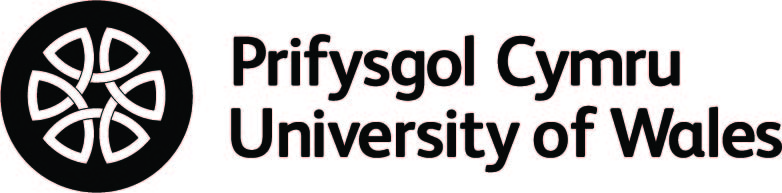 ‘Confirmation of Award’ Consent Form for studentsThis form is to be used when requesting a free Confirmation of Award (email copy only), and is intended for former/current students’ use and not for third-parties.	Please complete sections A-C below and submit the form electronically to: registryhelpdesk@wales.ac.uk 	If however, you should require a Confirmation of Award hard copy, then please do not complete this 	form. You will need to visit the online shop at: www.shop.wales.ac.uk/Confirmationofaward and follow 	the relevant online instructions. Hard copies are available to students at a cost of £15 for the first copy 	and £5 per additional copy. A Confirmation of Award hard copy is printed on official University of Wales 	headed paper on 160gsm white stock. [C] I agree, that information relating to my academic achievement held by the University of Wales may 	be disclosed to (name of third party): ……………………………………………..…..……………………………………………………………………………………………..…………………Student/Graduate signature: ………………………………………………………………………….Date: ……………………………………By signing this form you are providing the University of Wales with your consent to share specified, personal information with your employer/third-party in accordance with the Data Protection Act 1998. Please note that unsigned requests will not be processed. Should you have any queries regarding the Confirmation of Awards’ process then please email registryhelpdesk@wales.ac.uk or alternatively, you can write to the University at: The University of Wales, University Registry, King Edward VII Avenue, Cathays Park, Cardiff, CF10 3NS.  [A] Personal DetailsFu         Full Name:  			                                                                   Date of Birth: (dd/mm/yy)Sur        Surname at time of attendance (if different)	                                                 Daytime contact number:e-          e-mail address:                                                                                                              University Student Number/HESA ID[B] Qualification Details              Course title:  			                                                                    Award Attained:               Teaching Body where study took place:                                                                   Dates of Attendance:               Additional Information: 